Проект рішенняРозробник: управління містобудування,архітектури та земельних відносин міської радиНачальник управління  				                 Наталія ДЕМЯНЕНКО    т. 3-53-69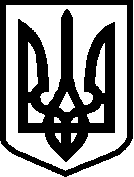 ЗВЯГЕЛЬСЬКА МІСЬКА РАДА РІШЕННЯсорок третя сесія								восьмого скликання_____________									   №________Про проведення земельних торгів у формі аукціону в місті Звягель    Керуючись пунктом 34 частини першої статті 26 Закону України „Про місцеве самоврядування в Україні”, статтями 12, 124, 134, 135, 136, 137 Земельного кодексу України, законом України „Про оренду землі” з метою ефективного використання міського земельного фонду в ринкових умовах, залучення додаткових коштів до міського бюджету, враховуючи протокол засідання постійної комісії міської ради з питань містобудування, архітектури та земельних відносин (Литвин П.М.) та в інтересах Звягельської міської територіальної громади, міська радаВИРІШИЛА:    1. Включити у перелік земельних ділянок, які виставляються на земельні торги у формі аукціону для продажу права оренди:    лот №1: на вул. Олександрівська, 2-А, площею 1,1998 га для розміщення та експлуатації будівель і споруд додаткових транспортних послуг та допоміжних операцій (код 12.08), кадастровий номер 1811000000:00:002:0048.    2. Затвердити стартову ціну продажу лота та строк користування земельною ділянкою у разі набуття права оренди на земельних торгах:    - земельна ділянка на вул. Олександрівська, 2-А, площею 1,1998 га для розміщення та експлуатації будівель і споруд додаткових транспортних послуг та допоміжних операцій (код 12.08), кадастровий номер 1811000000:00:002:0048, стартова ціна лота 8% від нормативної грошової оцінки в сумі 105068,24 грн. в рік, строком на 2 (два) роки.    3. Визначати умови продажу права оренди на земельних торгах земельною ділянкою переможцю земельних торгів:    - використання земельною ділянкою здійснювати відповідно до цільового призначення;    - отримати в управлінні містобудування, архітектури та земельних відносин міської ради містобудівні умови та обмеження для проектування об’єкта будівництва.    4. Призначити дату проведення земельних торгів у терміни, визначені чинним законодавством.    5. Продати право оренди на земельну ділянку, вказану в пункті 1 цього рішення, переможцю аукціону за результатами земельних торгів.    6. Доручити міському голові Боровцю М.П. укласти від імені міської ради договір оренди землі з переможцем земельних торгів.    7. Контроль за виконанням цього рішення покласти на постійну комісію міської ради з питань містобудування, архітектури та земельних відносин.Міський голова							Микола БОРОВЕЦЬ